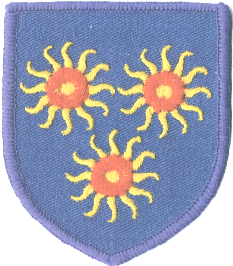 Newsletter to Parents  12th November, 2021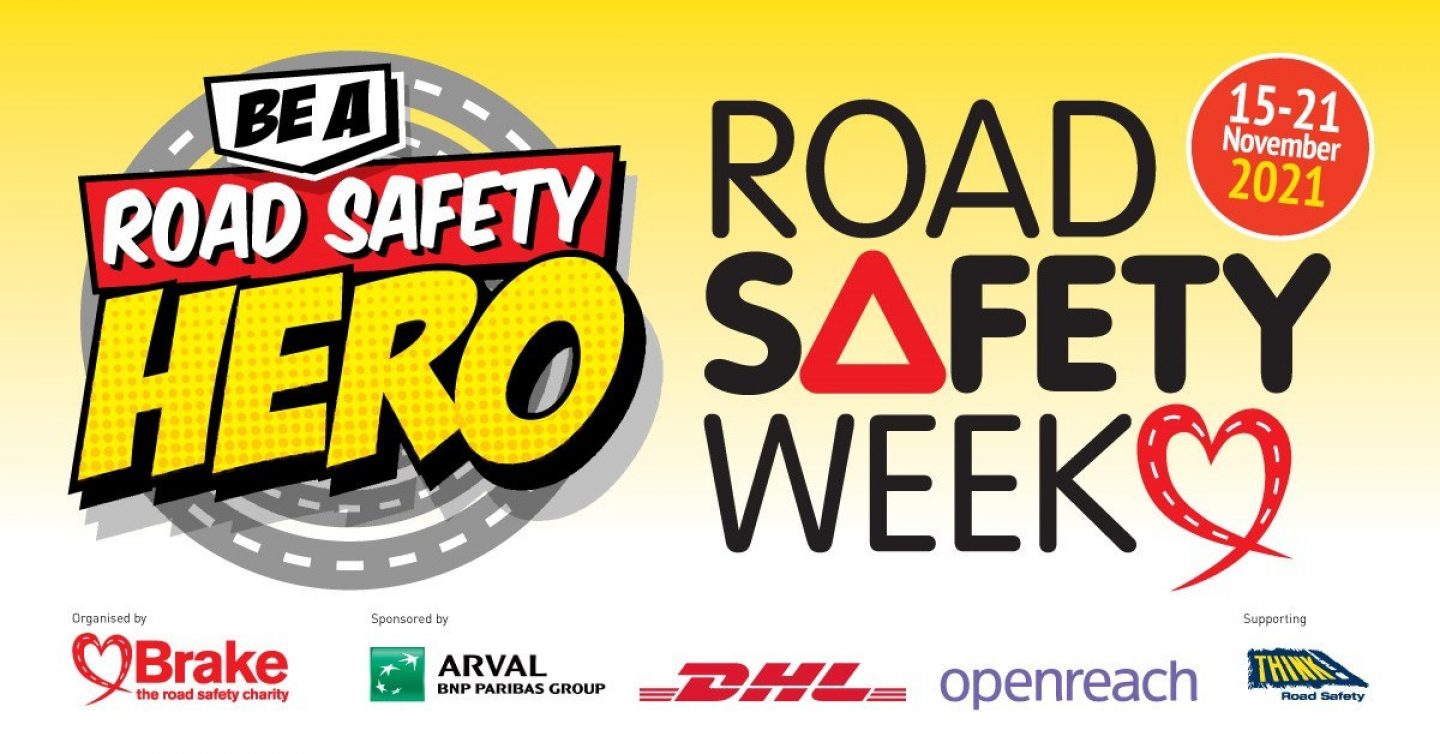 ST EDMUND‘S DAY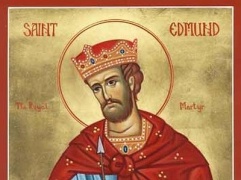 The feast day of St Edmund of Abingdon, the patron saint of our school, is on Tuesday, 16th November.This day will be a non-uniform day and children can wear their own clothes. We will be having a party in the afternoon.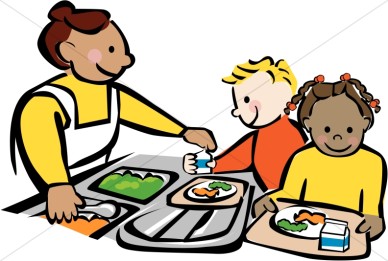 .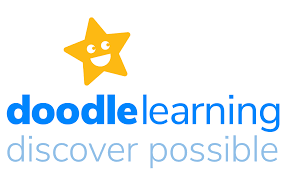 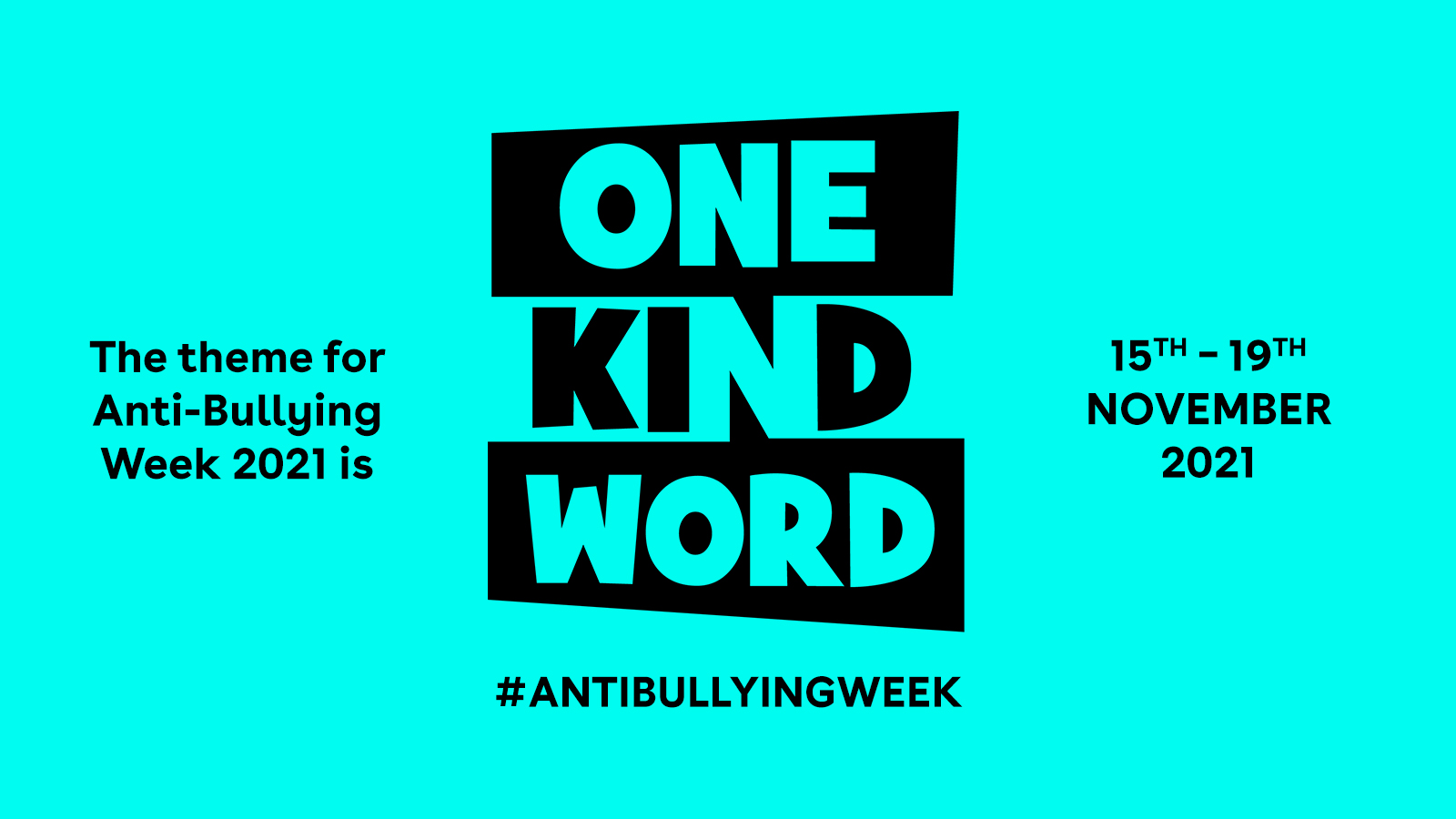 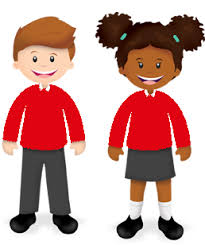 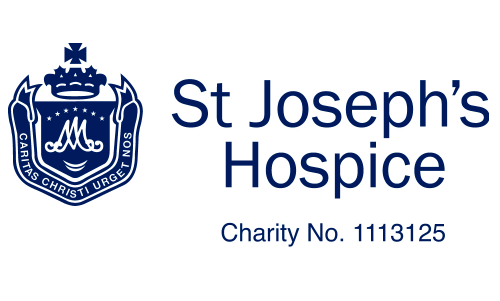 